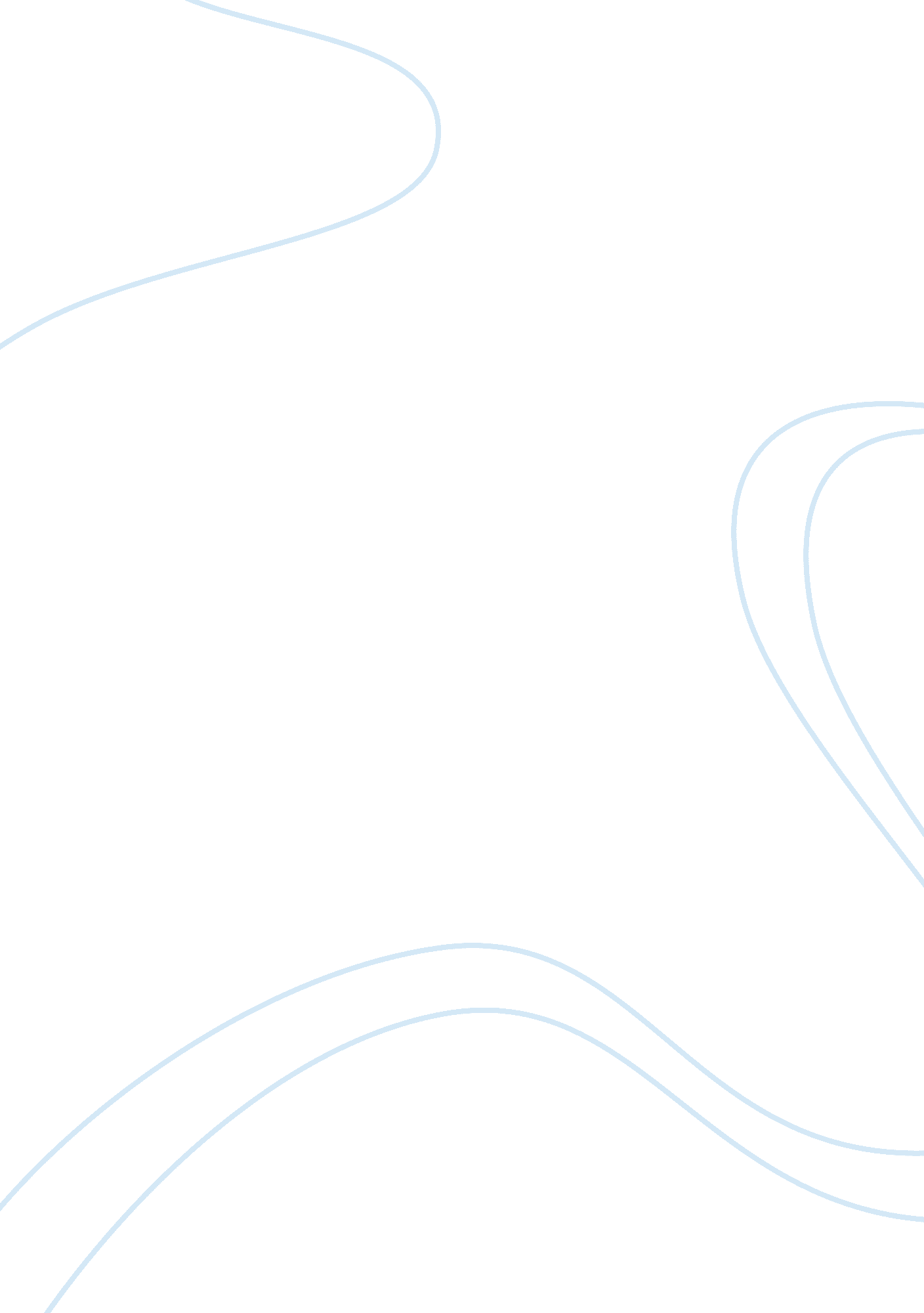 Driving: mobile phone and complete sentencesTechnology, Mobile Phone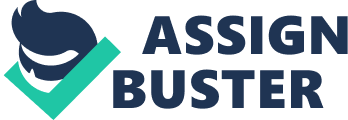 Teen Driving Issues Project (Choose one topic: Drinking and Driving, Road Rage, Teen Crashes or Cell Phones and Driving) Please use complete sentences and complete in paragraph form for each questions. YOUR NAME: Cythia Powell 1. Topic: __Cell Phones and Driving__ (20 points-list your topic here) Part 1 - Identify the Issue (Be sure to use complete sentences, most answers should be at least a paragraph.) -Operating a cell phone and driving is as dangerous as drunk driving. 16% of all drivers younger than twenty are involved in a fatal car accident. Whether driving with a phone in hand or hands-free, it delays the drivers' reaction as much as an intoxicated driver. 2. Why is this issue a problem especially for teen drivers?(20 points) -Cell phones and driving is an issue for teens because their attention is mostly on what the are doing with their phones instead of paying attention to the road. While driving you should have two hands on the steering wheel and if you are distrcted by your phone, you are using only one hand. 3. List THREE facts/statistics (from research) regarding how this issue affects teen drivers (50 points) 1. The age group with the greatest proportion of distracted drivers was the under-20 age group. 16% of all drivers younger than 20 involved in fatal crashes were reported to have been distracted while driving 2. A texting driver is 23 times more likely to get into an accident than a non-texting driver 3. 22% of teens who drive while distracted say it makes driving less boring. (2010, AAA and Seventeen Magazine) 4. Name one organization or group trying to solve this problem. What are they doing to solve the problem? (20 points) Name: Ddfn (Distracted Driving Foundation) What are they doing? -The Distracted Driving Foundation is developing a motion restricting technology that affects the driver's phone. Text messages will be blocked until the vehicles stopped and phone calls to driver's phones while moving should be screened by a voice prompt that says: “ The person you called appears to be driving. Is this call important or can I take a message? " 5. Name another organization or group that is working to solve the problem. Also include what they are doing to solve the problem.(20 points) Name: Crash Prevention What are they doing? Crash prevention is trying to educate everyone about the dangers in distracted drivers'. 6. List the websites where your information was found. (20 points) (**If you do not list web sites, you will not receive any points for your entire project**.) -stoptextsstopwrecks. org -ddfn. org -aaafoundation. org -cellcontrol. com -crashprevention. org -npr. org > News > Health > Your Health -textinganddrivingsafety. com Part 2 - Solutions for the Issue 7. List THREE solutions or ideas to help solve or curb this issue/problem. These solutions should be your own ideas for solving this problem. This may not be something that is currently being done. (50 points) 1. The vehicle sends a loud signal noise to the phone when the rules are being violated such as texting and talking on the phone. 2. The cars computer disable the phone when in motion. 3. A signal slows the car down and automatically says to the driver to pull over if they want to text or make a call. 8. Besides talking with others, list TWO actions you can personally take to make more people aware of this issue. (50 points) 1. One way to personally get teens and adults aware of texting and driving is by handing out flyers to people on the street and stores. 2. Another way to make more people aware of teen texting and driving is by putting a commercial about it on the televison and on the radio. DO NOT E-MAIL THIS ASSIGNMENT FOR GRADING. You MUST submit through you class gradebook for grading, just like reflection journals. Ms. Wolcott Driver's Education Instructor Office (904)807-6622 8am-8pm EST. Fax (866)391-0963 " A smile is a curve that sets everything straight." Phyllis Diller 